CAT DIAGRAM: VEINSSource: https://www.google.com/search?q=Cat+Skeleton+Diagram&tbm=isch&source=iu&ictx=1&fir=ApMDA0_qMiF9WM%253A%252CkKn03pFLz6M7nM%252C_&usg=AI4_-kQECPDtdwIwyZbAmQkOD1hhS4i6Hg&sa=X&ved=2ahUKEwian4Ww8KjeAhUMbFAKHfB0CpwQ9QEwB3oECAQQEg#imgrc=M6BRmCqqxs-PXM: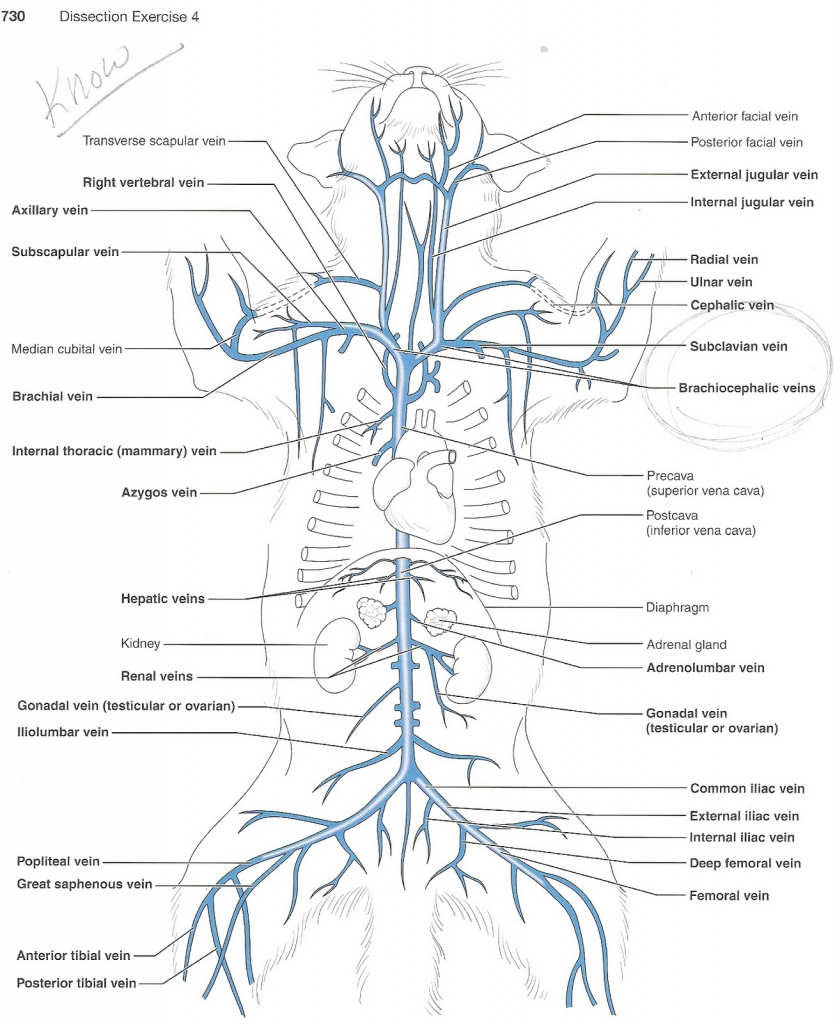 